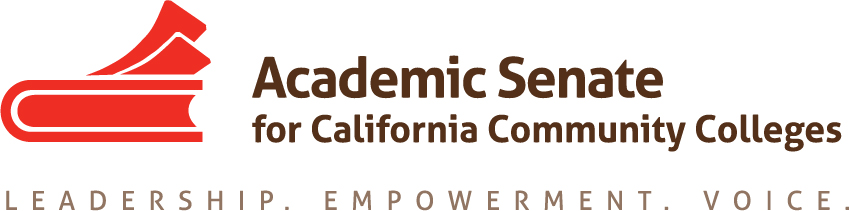 ASCCC ONLINE EDUCATION COMMITTEEMarch 30th, 2020      12:00PM – 1:15PMZOOMSummaryPresent: Carrie Roberson, Geoffrey Dyer, Ingrid Greenberg, May Sanicolas, Marty Rudd, and Dan Barnett (Guest) Call to Order Adopt Agenda—The Agenda was adopted Approval of Minutes1.14.2020--approved by consensus via emailResourcesASCCC Online Education Committee Review Online Ed GOOGLE DRIVE for updates/changesThe Chair reviewed the Google Drive. The Rostrum article was not completed by the deadline. Discussion Items Committee Priorities for Spring 2020Review priorities and strategize next stepsDE guidelinesResolution S19 9.04: Ensure the Accessibility of Online Materials Resolved, That the Academic Senate for California Community Colleges recommend that local senates work within existing committee structures and procedures to ensure dedication of resources supporting appropriate training and technical support to guarantee accessibility of course materials;Resolved, That the Academic Senate for California Community Colleges urge local senates to develop local policies to adopt only course materials, including supplemental or optional materials, that are accessible for all California community college students in alignment with the World Wide Web Consortium’s (W3C) Web Content Accessibility Guidelines (WCAG); andResolved, That the Academic Senate for California Community Colleges prepare and bring to the body for consideration a paper on accessible course materials that addresses best practices for faculty in selecting and using accessible educational content by spring 2021.The committee discussed the process for paper development and whether or not the committee should develop an outline for submission to the Executive Committee within the next two months. The committee agreed that the paper should include model Board Policies and Administrative Procedures. The committee decided to continue to consider this on an ongoing basis. CVC-OEI Local Peer Online Course ReviewASCCC update on approval—The chair reported that the Online Education Committee’s recommendation to the Executive Committee that the lead reviewer in local peer online course review need not be external. Geoffrey Dyer reported that status of consortium applications and actions of the CVC-OEI to support the field during the COVID-19 pandemic. Ingrid Greenberg reviewed the planned changes to the CVC-OEI rubric.State of the System—The chair asked the committee to discuss system-wide issues relating to remote instruction. Ingrid Greenberg discussed “Zoom Bombing” and the need for facilitators to monitor settings of Zoom to remain in control of the meeting. Ingrid provided a variety of resources to the committee. The committee adjourned at 1:17 pm Status of Previous Action ItemsIn Progress Completed 